ИЗВЕЩЕНИЕ О ПУСТУЮЩИХ ДОМАХ И СВЕДЕНИЯ О ПОИСКЕ ПРАВООБЛАДАТЕЛЕЙ»В ходе проведения визуального осмотра жилых домов, расположенных на территории Каменского сельсовета Щучинского района, комиссией по обследованию состояния жилых домов, расположенных на территории Щучинского района, были установлены дома попадающие под критерии пустующих (на придомовой территории не осуществляются предусмотренные законодательством мероприятия по охране земель, не соблюдаются требования к содержанию (эксплуатации) территории, а также имеются иные признаки, указывающие на неиспользование жилого дома для проживания лицами, имеющими право владения и пользования).Щучинский районный исполнительный комитет, в целях сокращения количества пустующих домов на территории Каменского сельского исполнительного комитета, разыскивает собственника пустующего жилого домов по следующему адресу: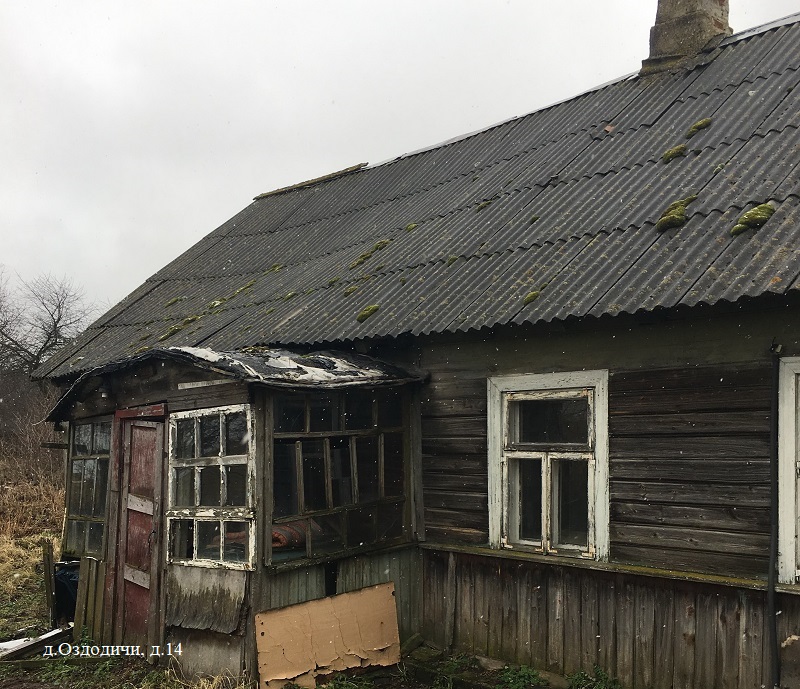 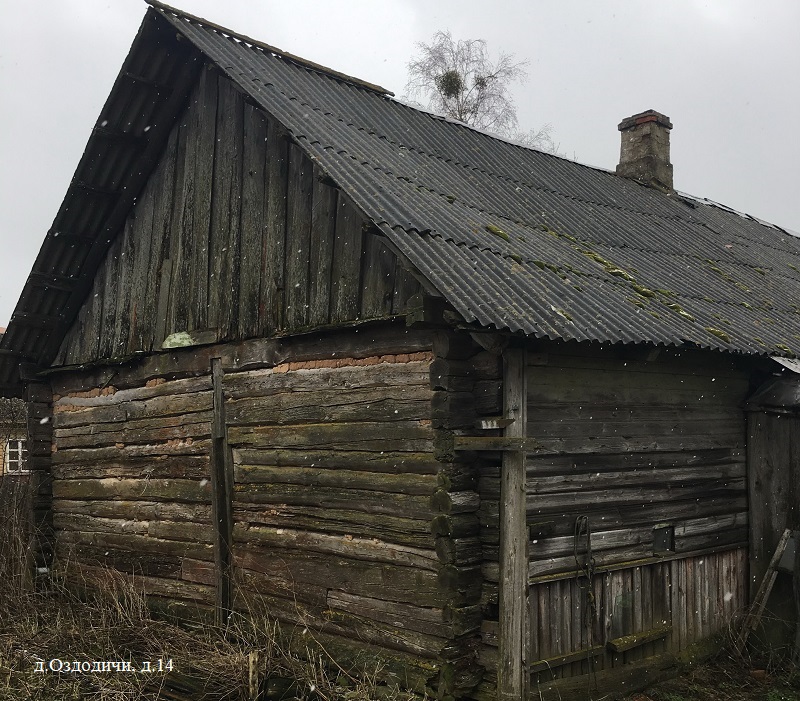 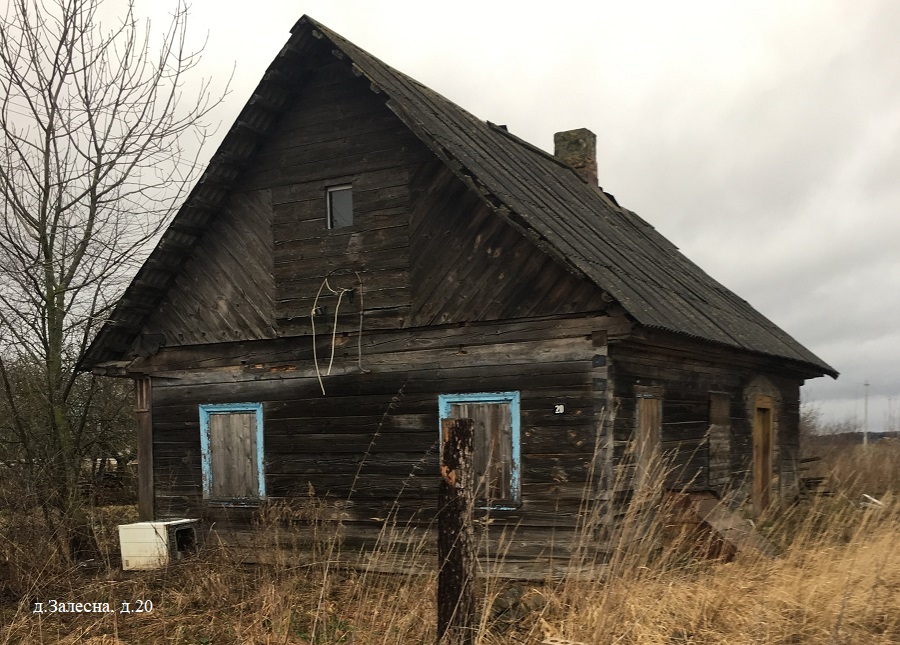 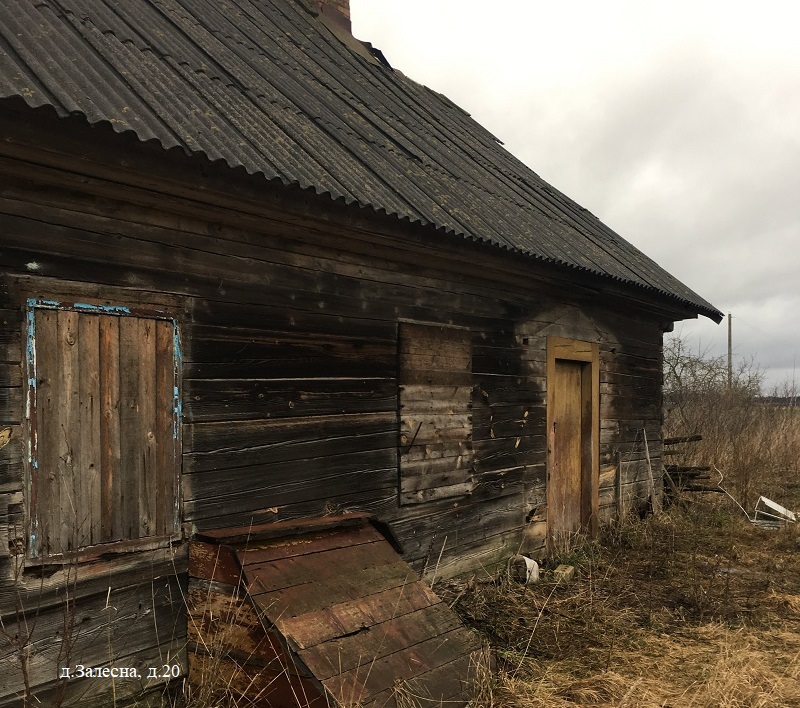 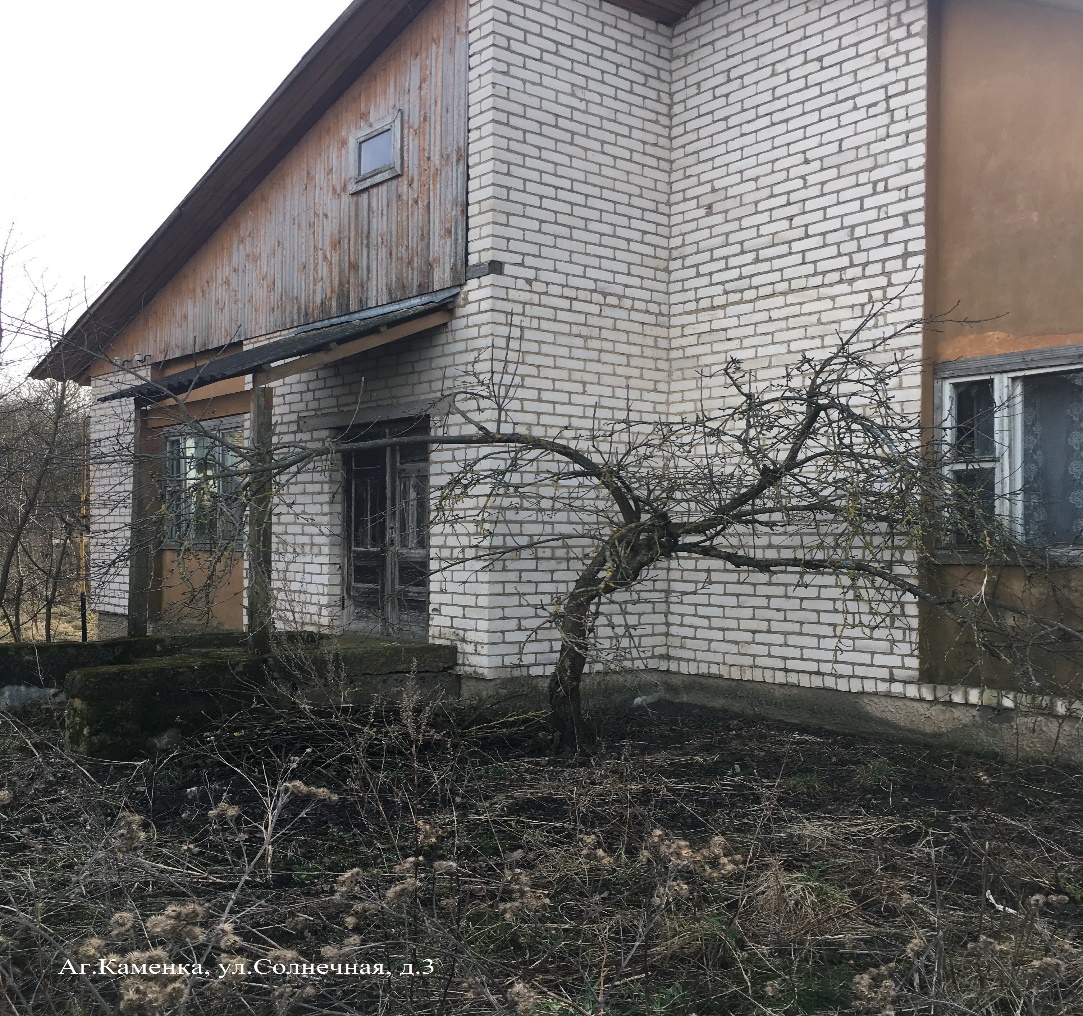 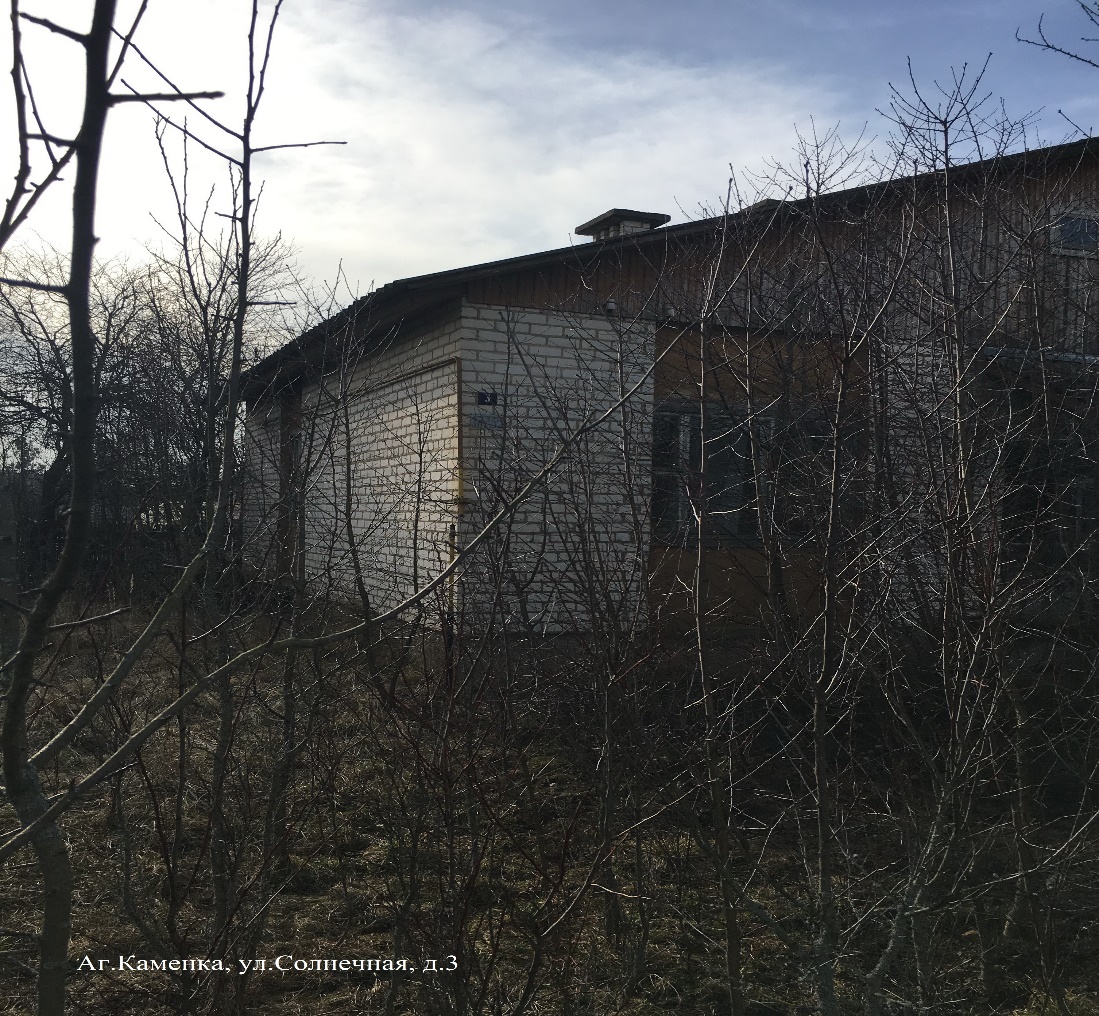 В течение двух месяцев с даты опубликования настоящего извещения до принятия Щучинским районным исполнительным комитетом решения о включении вышеуказанных жилых домов в реестр пустующих домов Щучинского района, Вы имеете право обратиться в Каменский сельский исполнительный комитет с письменным уведомлением о намерении использовать жилой дом для проживания в установленной законодательством форме. К уведомлению приложить документы (их копии), подтверждающие право владения и пользования жилым домом, а также в течении одного года принять меры по приведению жилого дома и земельного участка, на котором он расположен, в состояние, пригодное для использования их по назначению (целевому назначению), в том числе путем осуществления реконструкции либо капитального ремонта жилого дома.В соответствии с частью 4 пункта 10 Указа Президента Республики Беларусь от 24 марта 2021 г. № 116 непредставление собственником уведомления, а также непринятие указанных в извещении мер в установленный в нем срок являются отказом от права собственности на жилой дом, за исключением случаев, когда уведомление представлено иными правообладателями (их представителями).В случае не поступления уведомления в установленный срок, Щучинским районным исполнительным комитетом будет принято решение о включении жилого дома в реестр пустующих домов Щучинского района с последующей подачей в суд о признании дома бесхозяйным и передаче его в собственность сельского исполнительного комитета.Имеющиеся сведения о местонахождении собственников (лиц, имеющих право владения и пользования) жилых домов, подлежащих включению в реестр пустующих домов, а также уведомления от собственников, лиц, имеющих право владения и пользования вышеуказанными домами о намерении использовать жилой дом для проживания, направлять в Каменский сельский исполнительный комитет по адресу: 231555, аг.Каменкаул.Школьная д.27 Щучинского района Гродненской области, либо на электронный адрес: kameh@schuchin.gov.by. Телефон (факс) для справок 801514 20535Уважаемые жители Щучинского района!Напоминаем Вам о необходимости наведения порядка и поддержания должного санитарного состояния как жилого дома, так и прилегающего земельного участка, чтобы принадлежащее Вам недвижимое имущество не попало в категорию пустующих домов с последующим его изъятием в собственность сельского исполнительного комитета Щучинского района.№ п/пМестонахождение жилого домаЛица, имеющие право владения и пользования жилым домомСрок непроживания в жилом домеСведения о жилом домеПлощадь земельного участка, гаПлощадь и размеры жилого дома, кв.м., м1.Гродненская обл., Щучинский район, д.Оздобичи, д.14Собственник – Мицкевич Леокадия Антоновна, умерла 02.04.2021 (наследники не установлены)Более 3 летОдноквартирный жилой дом;Дата государственной регистрации создания – не имеется;Подземная этажность – нет;Дом отключен от линии электропередач;Платежи за жилищно-коммунальные услуги – не начислялись;Налог на недвижимость и земельный налог – не начислялся; Обязательные страховые взносы – не начислялись;Составные части и принадлежности жилого дома: не имеется;Права на земельный участок – не зарегистрированы;Дом находится в аварийном состоянии.0,2066,06х112.Гродненская обл., Щучинский район, д. Залесна, дом 20		Собственник - Гайдук Мария Иосифовна, умерла 04.11.2015г. (наследники не установлены)более 8 летОдноквартирный жилой дом;Дата государственной регистрации создания – не имеется;Подземная этажность – нет;Дом отключен от линии электропередач;Платежи за жилищно-коммунальные услуги – не начислялись;Налог на недвижимость и земельный налог – не начислялся; Обязательные страховые взносы – не начислялись;Составные части и принадлежности жилого дома: не имеется;Права на земельный участок – не зарегистрированы;Дом находится в аварийном состоянии.0,15486х83.Гродненская обл., Щучинский район, аг.Каменка, ул.Солнечная, д.3Собственник - Метько Александр Евгеньевич, умер 19.11.2004г. (наследники: дочь - Метько Анна Александровна, дочь -Метько Оксана Александровна)более 19 летОдноквартирный жилой дом;Дата государственной регистрации создания – не имеется;Подземная этажность – нет;Дом отключен от линии электропередач;Платежи за жилищно-коммунальные услуги – не начислялись;Налог на недвижимость и земельный налог – не начислялся; Обязательные страховые взносы – не начислялись;Составные части и принадлежности жилого дома: имеется сарай;Права на земельный участок – не зарегистрированы;Дом находится в аварийном состоянии.0,05728х9